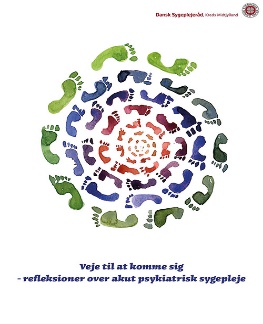 Visitationsskema Aktuelt:Kort om uddannelse og beskæftigelse: Hvilke(t) forløb visiteres borgeren til?:Hvad er målet med at deltage i et forløb?:Samarbejdspartnere:Bemærkninger: Navn:Adresse:Postnr./by:CPR-nr.:Tlf.:E-mail:Forsørgelse:Dato visitation: